§713.  Supplemental assessmentsSupplemental assessments may be made within 3 years from the last assessment date whenever it is determined that any estates liable to taxation have been omitted from assessment or any tax on estates is invalid or void by reason of illegality, error or irregularity in assessment. A supplemental assessment may be made during the municipal year whenever, through error or inadvertance, the assessors have omitted from their assessment or commitment taxes duly raised by the municipality or its proportion of any state or county tax payable during the municipal year. In municipalities not a part of a primary assessing area, the assessors for the time being may, by a supplement to the invoice and valuation and the list of assessments, assess such estates for their due proportion of such tax, according to the principles on which the previous assessment was made. In primary assessing areas, the chief assessor may, by a supplement to the valuation list, certify the valuation of such estates to the municipal officers who shall assess such estates according to the principles upon which the previous assessment was made.  [PL 1979, c. 31 (AMD).]Such supplemental assessments shall be committed to the collector for the time being with a certificate as provided in sections 709 and 709‑A stating that they were invalid or void or omitted and that the powers in the previous warrant, naming the date of it, are extended thereto. The tax collector has the same power, and is under the same obligation to collect them, as if they had been contained in the original list. Interest shall accrue on all unpaid balances of any supplemental tax, beginning on the 60th day after the date of commitment of the supplemental tax to the collector or the date interest accrues for delinquent taxes under the original commitment, whichever occurs later. The rate of interest shall be the same as specified by the municipality for the current tax year, in accordance with section 505, subsection 4.  [PL 1979, c. 612 (AMD).]All assessments shall be valid, notwithstanding that by such supplemental assessment the whole amount exceeds the sum to be assessed by more than 5%.The lien on real estate created by section 552 may be enforced as provided in section 948.Persons subjected to a tax under this section are deemed to have received sufficient notice if the notice required by section 706‑A was given.  [PL 2017, c. 367, §6 (AMD).]SECTION HISTORYPL 1973, c. 66, §10 (AMD). PL 1973, c. 620, §20 (AMD). PL 1973, c. 695, §15 (AMD). PL 1979, c. 31 (AMD). PL 1979, c. 612 (AMD). PL 2017, c. 367, §6 (AMD). The State of Maine claims a copyright in its codified statutes. If you intend to republish this material, we require that you include the following disclaimer in your publication:All copyrights and other rights to statutory text are reserved by the State of Maine. The text included in this publication reflects changes made through the First Regular and First Special Session of the 131st Maine Legislature and is current through November 1, 2023
                    . The text is subject to change without notice. It is a version that has not been officially certified by the Secretary of State. Refer to the Maine Revised Statutes Annotated and supplements for certified text.
                The Office of the Revisor of Statutes also requests that you send us one copy of any statutory publication you may produce. Our goal is not to restrict publishing activity, but to keep track of who is publishing what, to identify any needless duplication and to preserve the State's copyright rights.PLEASE NOTE: The Revisor's Office cannot perform research for or provide legal advice or interpretation of Maine law to the public. If you need legal assistance, please contact a qualified attorney.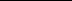 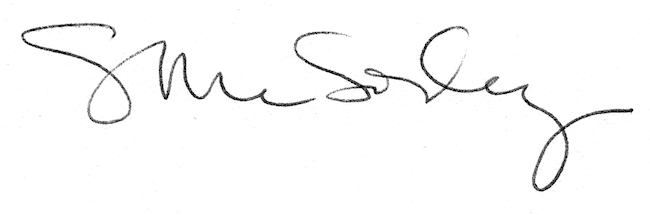 